Vegi Frittata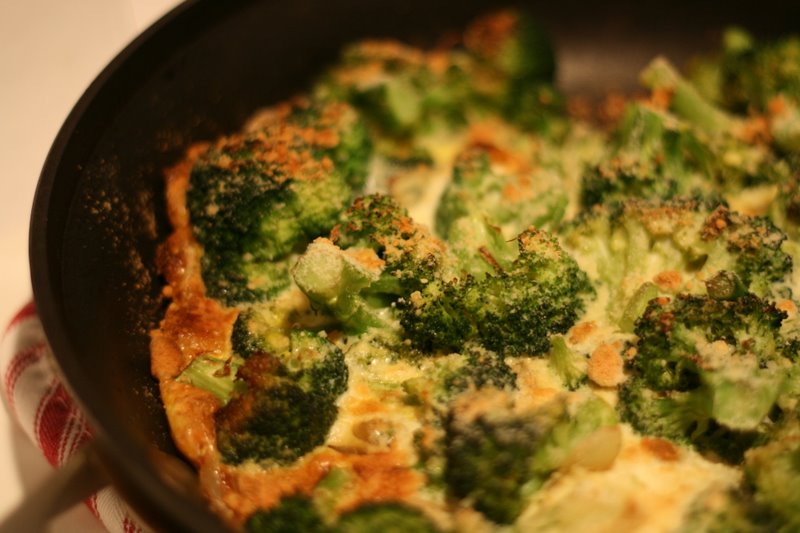 Ingredients:250 ml	chopped mixed veg	10 mL	oil¼	onion, chopped fineeggs, lightly beatenpinch	salt, pepper and basil 	and any other spices you would like125 mL	grated mozzarella cheeseMethod:Prepare ingredients:  Wash, prep and chop up your choice of mixed veg. Finely chop onions.  Lightly beat eggs in a small bowl with spices.  Grate cheese.In frying pan, heat oil over medium heat.  Add onions; sauté for a few minutes.Add rest of veg and evenly displace over frying pan.Pour egg mixture over vegetables (do not stir); tilt pan to evenly displace egg if need be.  Sprinkle with cheese.Cover (with a cookie sheet) and cook over medium-low heat for 5-10 minutes or until set but still slightly moist on top.  Meanwhile, preheat oven on broil (the light will not go out).Place under broiler for 2-3 minutes or lightly brown.  In order to keep a close eye on it, leave oven door ajar.Cut frittata into wedges.